T.C.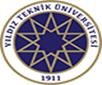 YILDIZ TEKNİK ÜNİVERSİTESİSAĞLIK KÜLTÜR VE SPOR DAİRE BAŞKANLIĞINA…../……/20…..tarihinde Davutypaşa-Beşiktaş personel yemekhanesinde yemekhane turnikelerden geçiş esnasında yekkartımdan (personel-öğrenci kimliğimden) ……………….. Tutarında fazla ücret kesilmiştir. Kesilen tutarın aşağıda yazılı hesap numarama iade edilmesini arz ederim.Adı Soyadı       :T.C. Kimlik No:Banka Adı        :İban No            :TR……………………İletişim             :İmza                 :Hazırlayan                                                                                                          Birim SorumlusuAdı Soyadı:                                                                                                        Adı Soyadı:İmza:                                                                                                                   İmza: